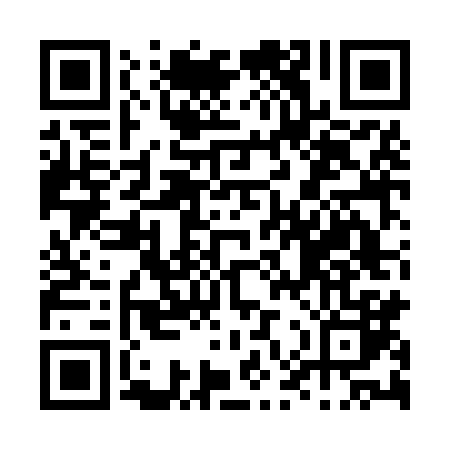 Prayer times for Choca da Serra, PortugalMon 1 Apr 2024 - Tue 30 Apr 2024High Latitude Method: Angle Based RulePrayer Calculation Method: Muslim World LeagueAsar Calculation Method: HanafiPrayer times provided by https://www.salahtimes.comDateDayFajrSunriseDhuhrAsrMaghribIsha1Mon5:447:181:386:088:009:282Tue5:427:161:386:098:019:293Wed5:407:151:386:108:029:304Thu5:397:131:386:108:039:325Fri5:377:111:376:118:049:336Sat5:357:101:376:128:059:347Sun5:337:081:376:128:069:368Mon5:317:071:366:138:079:379Tue5:297:051:366:148:089:3810Wed5:277:031:366:148:099:3911Thu5:257:021:366:158:109:4112Fri5:247:001:356:168:119:4213Sat5:226:591:356:168:129:4314Sun5:206:571:356:178:139:4515Mon5:186:561:356:188:149:4616Tue5:166:541:346:188:159:4817Wed5:146:531:346:198:169:4918Thu5:126:511:346:198:179:5019Fri5:106:501:346:208:189:5220Sat5:096:481:346:218:199:5321Sun5:076:471:336:218:209:5522Mon5:056:451:336:228:229:5623Tue5:036:441:336:238:239:5724Wed5:016:431:336:238:249:5925Thu4:596:411:336:248:2510:0026Fri4:586:401:326:248:2610:0227Sat4:566:391:326:258:2710:0328Sun4:546:371:326:268:2810:0529Mon4:526:361:326:268:2910:0630Tue4:506:351:326:278:3010:08